Gottesdienstordnung Pfarrverband Altstadt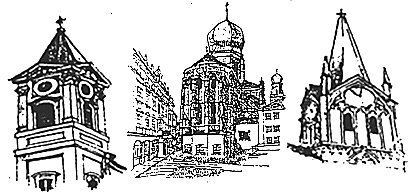 von Samstag, 28.01. - Sonntag, 05.02.2023St. PaulSa. 28.01.		+ 4. SONNTAG IM JAHRESKREIS	18.00 Vorabendgottesdienst	So. 29.01.	10.30 Pfarrgottesdienst	Do. 02.02.		DARSTELLUNG DES HERRN - Lichtmess	07.00 Laudes in der Sebastianikapelle	16.45 Rosenkranzgebet/Anbetung	17.30 Keine Hl. Messe in Sankt Paul (18.00 Uhr Pontifikalgottesdienst im		 Dom)Fr. 03.02.		Hl. Ansgar, Bischof von Hamburg-Bremen, Glaubensbote in Skandinavien,		Hl. Blasius, Bischof von Sebaste in Armenien, Märtyrer	16.00 Gottesdienst zum außerordentlichen Diözesantag der KABSa. 04.02.		+ 5. SONNTAG IM JAHRESKREIS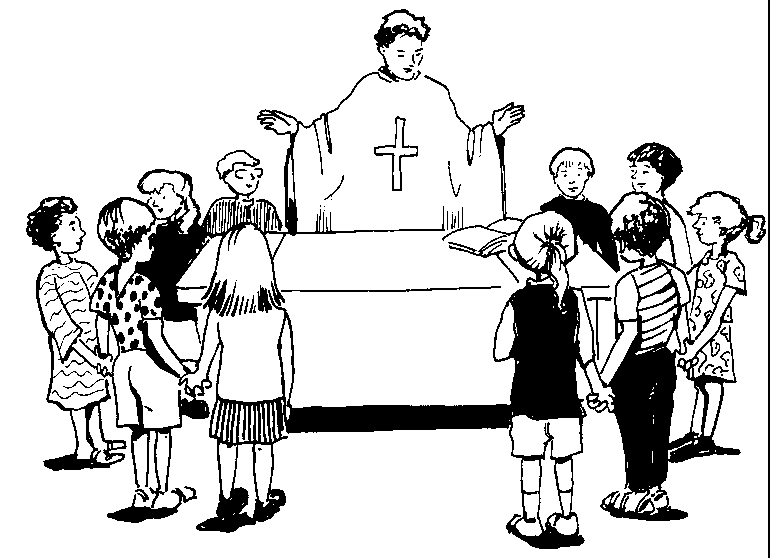 	18.00 Vorabendgottesdienst – Vorstellung der Erstkommunionkinder		mit Spendung des BlasiussegensSo. 05.02.	10.30 Pfarrgottesdienst – mit Spendung des BlasiussegensBeichtgelegenheit in St. Paul:  Samstag von 17.00 – 17.30 Uhr in der SebastianikapelleDompfarrei St. Stephan Dom: Sonn- und Feiertage: 07.30 Uhr / 09.30 Uhr / 11.30 Uhr Hl. MesseAndreaskapelle: Werktags 07.30 Uhr Hl. Messe, Mi.: 18.00 Hl. MesseStudienkirche St. Michael / Xaverikapelle:  So. 19.00 Uhr Hl. M. n. klassischem röm. Ritus(in lateinischer Sprache)St. NikolaSa. 28.01.	07.00 - 11.00 Uhr Eritreische Gemeinde	So. 29.01.		+ 4. SONNTAG IM JAHRESKREIS	09.00 Hl. M. m. Orgel                       18.00 StudentengottesdienstDi. 31.01.		Hl. Johannes Bosco, Priester, Ordensgründer	07.15 KSG-Morgenimpuls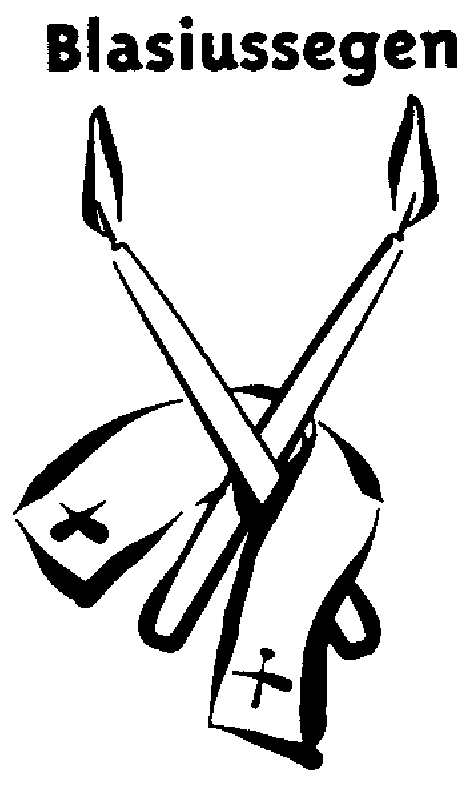 Mi. 01.02.	07.15 KSG-GottesdienstSa. 04.02.	07.00 - 11.00 Uhr Eritreische Gemeinde  	So. 05.02.		+ 5. SONNTAG IM JAHRESKREIS	09.00 Hl. M. m. Orgel – mit Spendung des Blasiussegens	18.00 StudentengottesdienstBeichtgelegenheit: Jeden Sonntag von 17.30 Uhr – 17.45 Uhr in St. Nikola 